СЕМЕНОВА Евгения Николаевна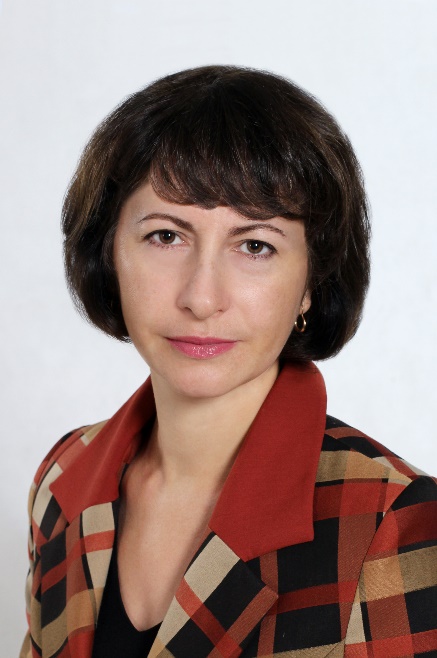 кандидат экономических наук, доцент ВАК, доцент кафедры экономикиИсполнитель грантовых проектовНаучно-инновационный проект ХГУ им. Н.Ф. Катанова «Создание информационной системы электронного учебно-методического комплекса основной образовательной программы (ИС ЭУМК ООП) ХГУ им. Н.Ф. Катанова»Федеральная целевая программа «Научные и научно-педагогические кадры инновационной России», государственный контракт № 02.740.11.0585 по теме «Этнокультурный потенциал как один из факторов конкурентоспособности регионов Сибири»Трансъевропейские проекты Темпус: «Разработка концепции многоуровневой профессиональной подготовки специалистов для сферы торговли» (проект SM_SCM-T004B05-2005), «Непрерывное образование: подготовка персонала для сферы строительства (проект SM_SCM-T015B06-2006), «Непрерывное образование: подготовка социальных работников в Хакасии» (проект JEP 261133 2005), «Профессионализация обучения в сфере социальной работы (проект 144976-TEMPUS-2008-RO-JPCR), «Создание 4 высших гостиничных школ» (проект 144790-TEMPUS-2008-RU-JPCR)»E-mail: semenova_en@mail.ruТелефон: 8(3902) 22-74-33Шифр научной специальности08.00.14 – Мировая экономикаОбласть научных интересов (научная тематика)Теория экономического выбора, исследование инфляцииПубликации18 научных работ, 13 учебно-методических пособийНаградыБлагодарственное письмо Министерства образования и науки Республики Хакасия, 2009 год.Благодарственное письмо Хакасского государственного университета им. Н.Ф. Катанова, 2012 год.Почетная грамота Министерства образования и науки Республики Хакасия, 2013 год.Список значимых статей за последние 5 летСеменова Е. Н. Analysis of the state of competitive environment in the sphere of children's health improvement and recreation of the Republic of Khakassia // IV International Conference “Economy modernization: new challenges and innovative practice“ Conference Proceeding. Scope Academic House, October 20, 2016, Sheffield, United Kingdom, 178 pp., P.98-100.Семенова Е. Н. Оценка современного состояния агропромышленного комплекса Республики Хакасия в условиях действия экономических санкций и ограничения на ввоз в Россию ряда продуктов // Российский экономический интернет-журнал [Электронный ресурс] / ОАО "ИТКОР" – Электрон. журн. – М.: ИТКОР, 2017. – № гос. регистрации ФС 77-40044. – Режим доступа: http://www.e-rej.ru/Articles/2017/Semenova.pdf, свободный. –Загл. с экрана. (ВАК)Кузнецова М. Е., Семенова Е. Н. Анализ выбора абитуриентами экономических направлений подготовки ХГУ им. Н.Ф. Катанова // Конкурентный потенциал региона: оценка и эффективность использования: Сборник статей IX Международной научно-практической конференции (Абакан, 15-16 ноября 2018 г.) / Отв. Ред. Н.Ф. Кузнецова. – Абакан: Изд-во ХГУ им. Н.Ф.Катанова, 2018. - С.51-54 (РИНЦ).Кузнецова М. Е., Семенова Е. Н. Анализ мотивационных предпочтений студентов первого курса на этапе выбора учебной организации высшего образования //	Конкурентный потенциал региона: оценка и эффективность использования: Сборник статей XI Международной научно-практической конференции (Абакан, 12-13 ноября 2020 г.) / Отв. Ред. Н.Ф. Кузнецова. – Абакан: Изд-во ХГУ им. Н.Ф.Катанова, 2020. - С.45-48 (РИНЦ).